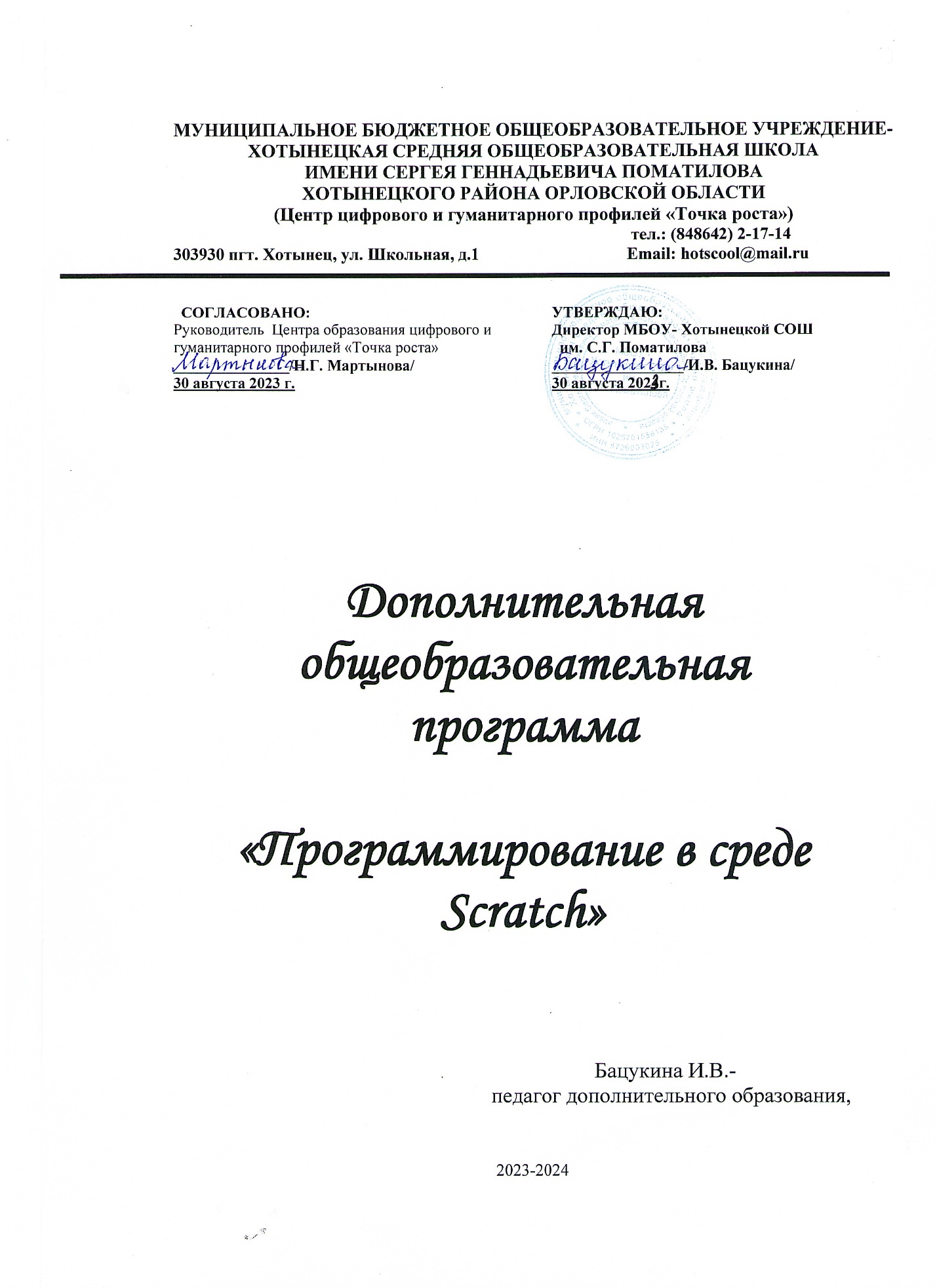 	Пояснительная запискаВнутри предметный образовательный модуль разработан для изучения   обучающихся 11-15 лет, рассчитан на 34 часа. Основное назначение модуля — изучение алгоритмов и исполнителей, первое знакомство с основными алгоритмическими конструкциями, используемыми в языках программирования; получение позитивного опыта отладки и написания первых завершённых программных продуктов. Программа модуля предполагает знакомство с основными понятиями, используемыми в языках программирования высокого уровня, решение большого количества творческих задач, многие из которых моделируют процессы и явления из таких предметных областей, как информатика, алгебра, геометрия, география, физика, русский язык и др. Большинство заданий встречаются в разных темах для того, чтобы показать возможности решения одной и той же задачи или проблемы различным средствами, обеспечивающими достижение требуемого результата, что в итоге приведет к способности выбирать оптимальное решение данной задачи или проблемы.Планируемый результатВ результате освоения модуля  школьники получат представление о:• свободно распространяемых программах;• функциональном устройстве программной среды Scratch и основных структурных элементах пользовательского интерфейса;• назначении и использовании основных блоков команд, состояний, программ;• правилах сохранения документа и необходимости присвоения правильного имени;• возможности и способах отладки написанной программы;• сущности понятий «спрайт», «сцена», «скрипт»;• исполнителях и системах их команд, возможности непосредственного управления исполнителем;• наличии заготовок для персонажей и сцен в соответствующих библиотеках, иерархическом устройстве библиотек и возможности импортирования их элементов;• возможности использования встроенного растрового редактора, наличии и назначении основных инструментов;• использовании схематического описания алгоритма;• организации интерактивности программ;• возможности взаимодействия исполнителей между собой, в различных слоях изображения;• видах и формах разветвленных алгоритмов, включая циклы с условием;• управлении событиями.• использовании метода проектов для моделирования объектов и систем;• возможности описания реальных задач средствами программной среды;• создании анимационных, игровых, обучающих проектов, а также систем тестирования в программной среде Scratch.Школьники будут уметь:• самостоятельно устанавливать программную среду на домашний компьютер;• изменять некоторые стандартные установки пользовательского интерфейса (например, язык отображения информации);• использовать различные способы отладки программ, включая пошаговую отладку;• уверенно использовать инструменты встроенного графического редактора, включаяработу с фрагментами изображения и создание градиентов;• создавать собственные изображения в других программах (например, LibreOfficeDraw) и импортировать их в программную среду Scratch;• создавать изображения из пунктирных и штрих-пунктирных линий с изменением цвета и толщины линии;• планировать и создавать анимации по определенному сюжету;• создавать игры, используя интерактивные возможности программной среды Scratch;• планировать и создавать обучающие программы для иллюстрации пройденного материала других предметных областей;• продумывать и описывать интерактивное взаимодействие для создания простейших тренажеров;• подходить творчески к построению моделей различных объектов и систем.Содержание программыРаздел 1. Знакомство с программной средой Scratch – 10 чСвободное программное обеспечение. Авторы программной среды Scratch. Параметры для скачивания и установки программной среды на домашний компьютер. Основные элементы пользовательского интерфейса программной среды Scratch. Внешний вид рабочего окна. Блочная структура систематизации информации. Функциональные блоки. Блоки команд, состояний, программ, запуска, действий и исполнителей. Установка русского языка для Scratch. Создание и сохранение документа. Понятия спрайта, сцены, скрипта. Очистка экрана. Основной персонаж как исполнитель программ. Система команд исполнителя (СКИ). Блочная структура программы. Непосредственное управление исполнителем. Библиотека персонажей. Сцена и разнообразие сцен, исходя из библиотеки данных. Систематизация данных библиотек персонажей и сцен. Иерархия в организации хранения костюмов персонажа и фонов для сцен. Импорт костюма, импорт фона.Компьютерная графика – 15 чКомпьютерная графика. Векторные и растровые графические редакторы. Встроенный растровый графический редактор. Основные инструменты графического редактора — кисточка, ластик, заливка (цветом или градиентом), рисование линий, прямоугольников, квадратов, эллипсов и окружностей, выбор фрагмента изображение и отражение его по горизонтали или вертикали, использование инструмента печать для копирование выделенной области изображения, работа с текстом. Масштаб фрагмента изображения. Палитра цветов, установка цвета переднего плана и фона, выбор цвета из изображения с помощью инструмента пипетка. Изменение центра костюма. Изменение размера костюма.4__Основные возможности изменения внешнего вида исполнителя: 1) использование встроенной библиотеки данных путём импорта её элемента; 2) редактирование выбранного элемента с помощью инструментов встроенного растрового графического редактора; 3) создание собственных изображений в других программах.Проектная деятельность и моделирование процессов и систем – 9чМультимедийный проект. Описание сюжетных событий. Анимация. Создание эффекта анимации с помощью последовательной смены изображений. Имитационные модели. Интерактивные проекты. Игры.Тематическое планирование№п/пНаименование разделов и темКол-во часовДата проведения занятий          Дата проведения занятий          №п/пНаименование разделов и темКол-во часовПланируемаяФактическаяЗнакомство с программной средой Scratch – 10 ч1 Основные элементы пользовательского интерфейса программной среды Scratch. Внешний вид рабочего окна.12Блочная структура систематизации информации. Функциональные блоки13Блоки команд, состояний, программ, запуска, действий и исполнителей14Установка русского языка для Scratch. Создание и сохранение документа.15Понятия спрайта, сцены, скрипта. Очистка экрана.16Основной персонаж как исполнитель программ17Система команд исполнителя (СКИ). Блочная структура программы.18Непосредственное управление исполнителем19Сцена и разнообразие сцен, исходя из библиотеки данных. Систематизация данных библиотек персонажей и сцен.110Иерархия в организации хранения костюмов персонажа и фонов для сцен. Импорт костюма, импорт фона.1Компьютерная графика – 11ч11Компьютерная графика. 112Векторные и растровые графические редакторы.113Встроенный растровый графический редактор.114Основные инструменты графического редактора — кисточка, ластик, заливка (цветом или градиентом).115Рисование линий, прямоугольников, квадратов, эллипсов и окружностей.116Выбор фрагмента изображение и отражение его по горизонтали или вертикали.117Использование инструмента печать для копирования выделенной области изображения.118Работа с текстом.119Масштаб фрагмента изображения. пипетка.120Палитра цветов, установка цвета переднего плана и фона, выбор цвета из изображения с помощью инструмента121Изменение центра костюма. Изменение размера костюма.1Проектная деятельность и моделирование процессов и систем – 13ч22Мультимедийный проект. 123Описание сюжетных событий.124Анимация.125Создание эффекта анимации с помощью последовательной смены изображений.126Создание эффекта анимации с помощью последовательной смены изображений.127Создание эффекта анимации с помощью последовательной смены изображений.128Имитационные модели.129Имитационные модели.130Интерактивные проекты.131Интерактивные проекты.132Игры.133Игры.134Подведение итогов1Итого:34 ч